            РЕШЕНИЕ	               КАРАР            25.04.2018 	       г.Елабуга	                                № 254СОВЕТ ЕЛАБУЖСКОГО МУНИЦИПАЛЬНОГОРАЙОНАРЕСПУБЛИКИ ТАТАРСТАН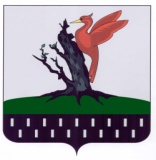 ТАТАРСТАН РЕСПУБЛИКАСЫАЛАБУГА  МУНИЦИПАЛЬРАЙОН   СОВЕТЫО внесении изменений в решение Совета Елабужского муниципального района от 19.12.2013 №376  «О создании дорожного фонда Елабужского муниципального района»  В соответствии с Бюджетным Кодексом Российской Федерации, Уставом Елабужского муниципального района, Совет Елабужского муниципального районаРЕШИЛ:Внести следующие изменения в Порядок  формирования и использования бюджетных ассигнований  дорожного фонда Елабужского муниципального района, утвержденный решением Совета Елабужского муниципального района от 19.12.2013 №376:Пункт 3.5. изложить в следующей редакции:«3.5. Условиями предоставления денежных средств из муниципального дорожного фонда  являются:	3.5.1  наличие согласованной и утвержденной в установленном порядке сметной документации на выполнение комплекса работ по содержанию, строительству, капитальному ремонту (ремонту) автомобильных дорог, имеющей положительное заключение государственной экспертизы;	3.5.2. наличие перечня автомобильных дорог общего пользования местного значения, перечня дворовых территорий многоквартирных домов, проездов к дворовым территориям многоквартирных домов в границах населенных пунктов;3.5.3. наличие муниципальной программы дорожных работ на территории района;3.5.4. наличие соглашения о взаимодействии органов исполнительной власти Республики Татарстан с главой района при использовании средств муниципального дорожного фонда 1.2. Пункт 3.6. изложить в следующей редакции:	«3.6. Пообъектное распределение утвержденного объема бюджетных ассигнований дорожного фонда на очередной финансовый год по направлениям расходов утверждается постановлением Исполнительного комитета Елабужского муниципального района. 2. Настоящее решение вступает в силу с момента его официального опубликования.3. Контроль за исполнением настоящего решения возложить на комиссию по вопросам муниципального устройства, правопорядку и депутатской этике.Председатель                                                                                    Г.Е. Емельянов